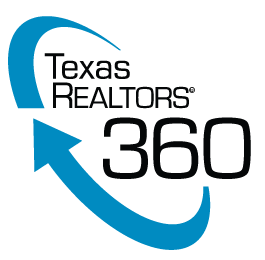 Texas REALTORS® 360: Real Insights – Austin Board of REALTORS®July 27, 201810:00 am – 2:00 pmI.	Welcome	ABoR President Steve CroreyII.	Invocation 	Mary Miner, Region 8 III.	US & Texas Pledge of Allegiance	Diane Kennedy, Region 15	IV.	Introduction of TAR Officers/Staff	Regional Vice President Leonard GuerreroV.	Meeting Overview:	Kaki Lybbert, Chairman of the Board	Association and Industry Update	Tray Bates, Chairman Elect		Cindi Bulla, Secretary/Treasurer		Vicki Fullerton, Immediate Pas Chair		Travis Kessler, CEO/PresidentVI.	Local Issues / Concerns	AttendeesVII.	Upcoming Events	Texas Association of REALTORS® Officer/Staff 		President Steve CroreyVIII.	Lunch (noon)	Grab a Box Lunch (Foyer)X.	Panel Discussion on Key Issues Impacting 	Kaki Lybbert, Chairman of the Board	Real Estate	Tray Bates, Chairman Elect		Cindi Bulla, Secretary/Treasurer		Vicki Fullerton, Immediate Past Chairman		Travis Kessler, CEO/President		PIC Member		TREPAC TrusteeXI.	Closing Remarks	ABoR President Steve Crorey